Załącznik nr 5 – arkusz akceptacji miejsca praktyk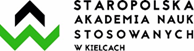 Akceptacja miejsca odbywania praktyk  Imię i nazwiskoKontakt do studenta (telefon/ mail)Nr albumuKierunek studiów/rok/ specjalnośćProponowane miejsce odbywania praktykNazwa zakładuAdres zakładuCharakterystyka proponowanego miejsca odbywania praktyk zakres wykonywanej działalnościliczba zatrudnionych osóbstruktura wykształcenia pracownikówinformacje na temat sprzętu/programów którym dysponuje zakład pracyAkceptacja miejsca odbywania praktykData i podpis Koordynatora ds. praktyk zawodowych